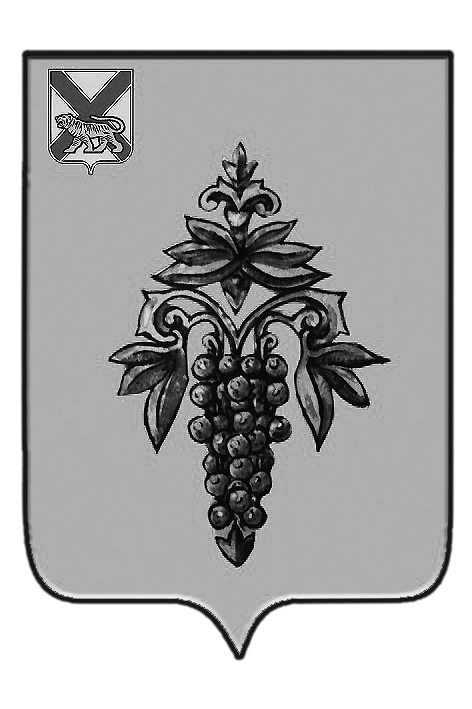 ДУМА ЧУГУЕВСКОГО МУНИЦИПАЛЬНОГО РАЙОНА Р  Е  Ш  Е  Н  И  ЕНа основании  статьи 16 Устава Чугуевского муниципального района, Дума Чугуевского муниципального районаРЕШИЛА:	1. Принять решение Думы Чугуевского муниципального района «О внесении изменений в решение Думы Чугуевского муниципального района от 12 декабря 2014 года № 532 – НПА «Положение об общественной палате Чугуевского муниципального района»».	2. Направить указанное решение главе Чугуевского муниципального района для подписания и опубликования.	3. Настоящее решение вступает в силу со дня его принятия.ДУМА ЧУГУЕВСКОГО МУНИЦИПАЛЬНОГО РАЙОНА Р  Е  Ш  Е  Н  И  ЕПринято Думой Чугуевского муниципального района«24» апреля 2015 года	Статья 1.	Внести в решение Думы Чугуевского муниципального района от 12 декабря 2014 года № 532 – НПА «Положение об общественной палате Чугуевского муниципального района» следующие изменения:	1.1. в пункте 1.1. статьи 1 слова «при администрации Чугуевского муниципального района (далее - администрация)» исключить;	1.2. в пункте 5 статьи 2 после слова «деятельностью» добавить словами «органов местного самоуправления Чугуевского муниципального района»;1.3. в пункте 6.4. статьи 6 после слова «администрации» добавить словами «Чугуевского муниципального района (далее – администрация); 1.4. в пункте 6.10. статьи 6 после слова «деятельности»  слова «Общественной палаты» заменить словами «администрации Чугуевского муниципального района»;1.5. в подпункте 4 пункта 7.2 статьи 7 слово «секретаря» заменить словами «председателя и заместителя председателя»;1.6. подпункт 9 пункта 7.2 статьи 7 исключить;1.7. в названии статьи 9 слово «Собрание» заменить словом «Заседание»;1.8. пункт 9.1. статьи 9 исключить;1.9. пункт 9.4. статьи 9 изложить в следующей редакции «9.4. Общественная палата принимает решения по вопросам отнесенным к её ведению федеральными законами, настоящим положением, в порядке установленном Регламентом Общественной палаты.»;1.10. в пункте 9.6. статьи 9 слово «собрание» исключить;1.11. в пункте 9.7. слово «собраниями» заменить словом «заседаниями»;1.12. в абзаце 2 пункта 11.2. статьи 11 слово «собраний» исключить.Статья 2.	Настоящее решение подлежит официальному опубликованию.«29» апреля 2015 г.№ 590 – НПА От 24.04.2015г.№  590 О внесении изменений в решение Думы Чугуевского муниципального района от 12 декабря 2014 года № 532 – НПА «Положение об общественной палате Чугуевского муниципального района»О внесении изменений в решение Думы Чугуевского муниципального района от 12 декабря 2014 года № 532 – НПА «Положение об общественной палате Чугуевского муниципального района»Председатель ДумыЧугуевского муниципального района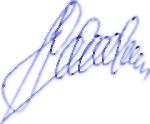 П.И.ФедоренкоО внесении изменений в решение Думы Чугуевского муниципального района от 12 декабря 2014 года № 532 – НПА «Положение об общественной палате Чугуевского муниципального района»Глава Чугуевского муниципального района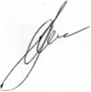 А.А.Баскаков